Rzecznik Dyscypliny Finansów Publicznych
właściwy w sprawach rozpoznawanych
przez /nazwa komisji orzekającej/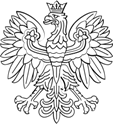 Miejscowość, , 21 lutego 2024 rokuPan /tu imię i nazwisko/AdresZarządzenie Nr /…/
wezwanie do złożenia zeznań w charakterze świadka 
w sprawie o naruszenie dyscypliny finansów publicznychSzanowny Panie,proszę, żeby stawił się Pan 1 stycznia 0000 roku o godzinie 00:00 w siedzibie rzecznika/zastępcy rzecznika dyscypliny finansów publicznych na ul. /tu dokładny adres/. 
Zostanie Pan poproszony o złożenie zeznań w sprawie o naruszenie dyscypliny finansów publicznych [1]. Zawiadomienie o naruszeniu dyscypliny finansów publicznych złożył /podaj kto i kiedy/. Zeznania będą dotyczyły /wskaż jakich faktów mają dotyczyć zeznania/.Z wyrazami szacunku(imię, nazwisko i podpis 
rzecznika dyscypliny finansów
publicznych)Pouczenie:Masz obowiązek złożyć zeznania w charakterze świadka.Jeżeli nie stawisz się jako świadek na wezwanie organu prowadzącego postępowanie, można nałożyć na ciebie karę porządkową w wysokości do 100 zł, a w przypadku ponownego niezastosowania się do wezwania – karę porządkową w wysokości do 200 zł, chyba że niestawiennictwo jest usprawiedliwione nadzwyczajnym wydarzeniem lub inną przeszkodą, której nie można było przezwyciężyć.Jako świadek możesz odmówić odpowiedzi na poszczególne pytania, jeżeli:odpowiedź mogłaby narazić ciebie samego, twojego małżonka, krewnego lub powinowatego w linii prostej albo osobę pozostającą z tobą w stosunku przysposobienia na odpowiedzialność za naruszenie dyscypliny finansów publicznych lub odpowiedzialność określoną odrębnymi przepisami;okoliczności stanowią informacje niejawne, chyba, że zostaniesz zwolniony z obowiązku zachowania tajemnicy w trybie i na zasadach, określonych w odrębnych przepisach. Zwolnienia można odmówić tylko wtedy, gdyby złożenie wyjaśnień lub udzielenie odpowiedzi mogło wyrządzić poważną szkodę państwu;spoczywa na tobie obowiązek zachowania tajemnicy związanej z wykonywaniem zawodu lub funkcji, co do okoliczności, na które rozciąga się ten obowiązek, chyba że sąd zwolni cię od obowiązku zachowania tajemnicy. Zwolnienie może dotyczyć wyłącznie okoliczności, która nie może być ustalona w postępowaniu na podstawie innych dowodów. Wezwanie rzecznika dyscypliny finansów publicznych jest podstawą do zwolnienia z pracy. Zachowujesz prawo do wynagrodzenia za czas nieobecności w pracy. Przysługuje ci zwrot kosztów przejazdu, zgodnie z przepisami w sprawie wysokości oraz warunków ustalania należności przysługujących pracownikowi zatrudnionemu w państwowej lub samorządowej jednostce sfery budżetowej z tytułu podróży służbowej na obszarze kraju. Zwrot kosztów przejazdu jest finansowany przez /podaj nazwę organu/,  który zapewnia obsługę rzecznika dyscypliny.Jeżeli nie możesz - ze względu na niedającą się usunąć przeszkodę - stawić się we wskazanym w wezwaniu terminie, proszę poinformuj o tym niezwłocznie rzecznika dyscypliny na wskazany adres lub na numer faksu/tel. /podaj numer/. Podaj proszę przyczynę, która określi dlaczego nie możesz stawić się na wezwanie w tym terminie.Sprawa: 	świadek – złożenie zeznańZnak sprawy:	XXXKontakt:	Imię i Nazwisko	tel. XX XXX XX XX	e-mail: xxx.xxx@xxx